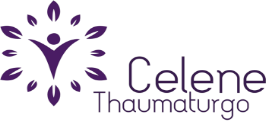 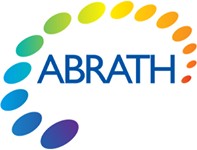 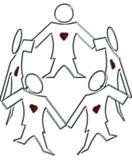 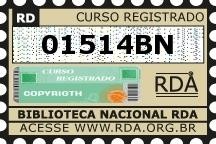 CURAR O CURADORTreinamento em Constelação Sistêmica Fenomenológica e FamiliarRIO DE JANEIRO 2019/20PROGRAMA EM 9 MÓDULOS de 2 dias. Este treinamento tem o selo da ABRATH – Associação Brasileira dos Terapeutas Holísticos, tendo registro da Biblioteca Nacional RDA e pela ABC Sistemas - Associação Brasileira de Constelações Sistêmicas.Objetivo - aprender as noções essenciais para o aprendizado de constelador e que todos sejam trabalhados de alguma forma em todos os módulos.A diferença de nosso curso é fazer com que os alunos tenham um aprofundamento em suas próprias questões, trabalhando de alguma forma suas questões mais importantes.ESCOLHA COMO VOCÊ QUER PAGARINVESTIMENTO:R$800,00 por módulo - no total do curso R$7.200,00À vista os nove módulos o valor é de R$5.760,00.FORMAS DE PAGAMENTO:Inscrições feitas até o dia 30 de abril 2019 tem 10% de desconto, o pagamento será de R$720,00 apenas para o primeiro módulo.Com a opção de pagar R$740,00 em 9 cheques pré-datados para cada dia 01 de cada mês, adiantado de R$740,00. (R$6.660,00)Os cheques deverão ser dados no primeiro dia de aula, não tenhocomo negociar de outra forma.PARA QUEM ESTÁ EM FORMAÇÃO COM OUTRO FACILITADOR OU JÁ É FORMADO E QUER FAZER UM MODULO AVULSO PAGARÁ R$800,00 QUE PODE SER DIVIDIDO EM DUAS PARCELAS (R$400,00) OU PODERÁ PAGAR A VISTA COM 10% DE DESCONTO O VALOR DE R$720,00.PARA ALUNOS QUE TENHAM FEITO A FORMAÇÃO DO CURAR O CURADOR QUE QUEIRAM RECICLAR OU REPETIR ALGUMMODULO QUE JÁ TENHA FEITO, TERÁ UM DESCONTO DE 40%. E PAGARÁ APENAS R$480,00Banco Bradesco 237Agência 0446 c/corrente 26 661-2CPF – 03138186734Favor enviar o comprovante IDENTIFICADO por:Email celenethau@gmail.com ou por WhatsApp 21 9 9225 3854HORA: 09h às 18:30h, dezoito horas por final de semana. Mais os workshops presenciais. Total no curso de 160 horas, cumprindo assim a carga exigida pela ABC e pela ABRATH. Após o cumprimento destas 160 horas, você estará apto a tirar sua carteira da ABRATH – Associação Brasileira de Terapeuta Holístico.Será importante que nos intervalos participem dos workshops que faço, pois, isto contará com mais 40 horas de carga horária de treinamento, e constará no certificado de conclusão perfazendo 200 horas de treinamento.PROGRAMAÇÃO COM PROFESSORES CONVIDADOSMÓDULO: 17 à noite e 18 e 19 de maio (Celene Thaumaturgo)CAMPOS DE ENERGIA E FENÔMENOS.Exemplos e dinâmicas com exercícios - sensibilização e percepção.Atuação das leis do amor na consciência pessoal e coletivaRessonância morfogenético- Rupert Sheldrake - dinâmicasO enfoque fenomenológicoAs Ordens do AmorA importância da dinâmica ocultaA importância do movimento corporal é maior que o verbalDinâmicas práticas em grupo e conscientização dos campos Práticas de percepção corporal, sensorial, emocional e intuitiva.MÓDULO: 13 e 14 de julho (Celene Thaumaturgo)RELAÇÕES PAIS E FILHOS.Pais e filhos- Dar e ReceberO amor que adoece e o amor que cura - manifestaçõesSacrifício dos filhos – culpa e inocênciaA lealdade com os ancestrais - compensaçõesOrdens (Leis) do amor: vínculo, hierarquia, dar e tomarA lealdade dos menoresAs hierarquiasInterrupção de padrão - movimento interrompido.Homem e mulher- A base da famíliaNascimento e sentimentos primáriosConsciência familiarInfluência de parceiros anterioresNascimento e sentimentos primáriosEfeito dos mortosAborto e suas consequênciasAdoçãoMorte precoceAs frasesMÓDULO: 17 e 18 de agosto (Celene Thaumaturgo)CASAIS, PARCERIAS E AMOR.Feminilidade e masculinidade, como se dá a atração. Dinâmicas.Influência de parceiros anteriores. Causas e consequências.Efeito dos mortos e consequênciasAborto e suas consequências – como fica a relação?Feminilidade e masculinidade – Qual o reflexo?Porque minhas relações não dão certo? Ou porque não consigo ninguém?Meu aspecto feminino/masculino onde está na relação?Como o meu amor como se manifesta?MÓDULO: 21 e 22 de setembro (Celene Thaumaturgo)SINTOMAS, SAÚDE E A ALMA.Vítimas e predadoresColocação de problemas e decisõesEfeito dos mortosAborto e suas consequênciasSistêmicas: físico, emocional, mental.DoençasExpressões corporaisE muito mais MÓDULO: 19 e 20 de outubro (Gal Santana)POSTURA DO TERAPEUTA, EMPRESAS E ORGANIZAÇÕES.Abordagem ao cliente coach.Percepção das diferenças dos campos: familiar/organizaçãoA importância do contato entre o facilitador e o clienteCapacidade em lidar com as dificuldadesEmpatiaAs diferenças dentro do campo, sistêmico empresarial.Como agir com traumas dentro das empresasIntegração no trabalho profissional e pessoalDepartamentos, produtos, clientes.A minha profissão x meus ganhosReconhecimento profissionalFaço o que gosto? Trabalho com prazer?Onde está a minha alegria em produzir?MÓDULO: 07 e 08 de dezembro (Celene Thaumaturgo)PROSPERIDADE, SUCESSO PROFISSIONAL E DINHEIRO.Ter Sucesso. Você tem?Como gostaria de ter sucesso?O que é o sucesso para você? Dinâmica.Você sabe lidar com o dinheiro?Você sabe atrair?Você sabe conquistar?Você sabe vender?Você sabe atrair a atenção?O que aconteceu no passado que impede você hoje de conquistarMÓDULO: 31/01 e 01 de fevereiro 2020 (Ana Paula Lenz)NOVOS MOVIMENTOS. CONSTELAÇÃO ESTRUTURALMÓDULO: 31/01 e 01 de fevereiro 2020 (Celene Thaumaturgo)DINAMICAS OCULTAS TRABALHO COM BONECOS, ESTANDARDESPAPEIS, e outros. ATENDIMENTO INDIVIDUAL.Constelação individual com: bonecos, figuras e objetos.Trabalhando no nível invisível do inconscienteVárias dinâmicas especiaisConstelação de visualização, bonecos, estandartes, papeis.Aprender a trabalhar individualmente em consultório.Usando os campos / Temas livres para colocação.MÓDULO: 28 e 29 de março 2020 (Celene Thaumaturgo)SUPERVISÃO DE TRABALHO E ENCERRAMENTO.Podemos ter em algum módulo, um professor convidado.FAVOR PREENCHER A FICHA DE INSCRIÇÃO E ENVIAR POR EMAIL OU WHATSAPP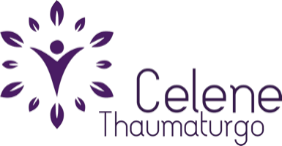 Ficha de InscriçãoCURAR O CURADOR RIO DE JANEIROFaço minha inscrição no curso ciente da programação e da carga horária para formação completa. Me comprometo a fazer o pagamento em:Aceito que minhas imagens sejam reproduzidas caso este curso seja filmado: Sim ( 	) não ( 	)Rio de Janeiro,      	/	/2019.AssinaturaNOTA: FAVOR ENVIAR A FICHA DE INSCRIÇÃO PREENCHIDA E O COMPROVANTE DE DEPÓSITO COM O NOME PARA IDENTIFICAÇÃOcelenethau@gmail.com 21 992 253 854 WhatsApp - 11 991672974 WhatsAppCursoFORMAÇÃO EM CONSTELAÇÃO SISTÊMICA FENOMENOLÓGICA E FAMILIARFORMAÇÃO EM CONSTELAÇÃO SISTÊMICA FENOMENOLÓGICA E FAMILIARFORMAÇÃO EM CONSTELAÇÃO SISTÊMICA FENOMENOLÓGICA E FAMILIARFORMAÇÃO EM CONSTELAÇÃO SISTÊMICA FENOMENOLÓGICA E FAMILIARFORMAÇÃO EM CONSTELAÇÃO SISTÊMICA FENOMENOLÓGICA E FAMILIARFORMAÇÃO EM CONSTELAÇÃO SISTÊMICA FENOMENOLÓGICA E FAMILIARDataDataLocalEndereço será avisado com antecedênciaEndereço será avisado com antecedênciaEndereço será avisado com antecedênciaEndereço será avisado com antecedênciaEndereço será avisado com antecedênciaEndereço será avisado com antecedênciaEndereço será avisado com antecedênciaEndereço será avisado com antecedênciaEndereço será avisado com antecedênciaEndereço será avisado com antecedênciaNomeCPFData de nasc:	/	/Data de nasc:	/	/Data de nasc:	/	/Data de nasc:	/	/Data de nasc:	/	/Data de nasc:	/	/EndereçoCEPCidadeUFE-mailFacebook InstagramTel/CelWhatsappWhatsapp